連江縣縣有財物報廢處理作業要點中華民國連財產字第0980016942號函修訂中華民國109年5月20日連財產字第1090019222號函修訂一、連江縣政府(以下簡稱本府)及所屬各機關、學校及公營事業機關(以下簡稱經管機關)經管之縣有財物報廢處理作業要點除依行政院院授主會字第號函修訂「各機關財物報廢分級核定金額表及注意事項」(如附件一)暨「連江縣縣有財產管理自治條例」第六章第二節規定辦理外，依本作業要點辦理。二、凡經管機關超過使用年限必須報廢之財物，依「一定金額」百分比劃分，未達50%者，由經管機關依權責自行核定；達「一定金額」50%以上未達100%者，應報由本府業務主管部門擬具處理意見，並簽會主計處、財政稅務局後，依程序予以核定；達「一定金額」100%以上者，應報由本府業務主管部門詳以查核，並擬具處理意見，簽會主計處、財政稅務局後，依程序予以核定再轉審計部台灣省基隆市審計室審核。三、報廢財物，如有審計法第五十八條規定情事者及「房屋及附著物」拆除改建，或有連江縣縣有財產管理自治條例第六十四條第一項第一款至第四款規定之情事者，經管機關應敘明理由，檢附有關文件，先報本府由各業務主管局、處，依照前開行政院頒「各機關財物報廢分級核定金額表」之注意事項及審計法施行細則第四十一條之規定會同相關單位切實調查，並檢具處理意見送縣議會審議後轉請審計部台灣省基隆市審計室審核。四、未達使用年限財產（二、三、四、五類）必須報廢規定如下：(一)無金額之分級。(二)未達使用年限須報廢之財產(每件以未達一定金額三十分之一者為限)或物品，得於半年內以彙案批次方式辦理。(三)未達使用年限須報廢財物，一律由經管機關擬具意見報由本府各業務主管局、處嚴加審核，簽會主計處、財政稅務局，奉核定後送縣議會審議再轉審計部台灣省基隆市審計室審核。五、已達或未達使用年限之財物報廢，應查填及附具之資料：(一)如屬動產，應填財產毀損報廢單(如附件二)。(二)如屬房屋及附著物，應由經管機關查填下列資料：1.縣有房屋及附著物拆除改建(報廢)查核報告表(如附件三)。2.會勘拆除建物紀錄表(如附件四)。3.現場照片(如附件五)。4.拆除(改建)位置平面說明圖(如附件六)。前項資料應填一式三份，依本作業要點辦理。六、各機關經管現金、票據、證券、財物或其他資產，如遺失、毀損或其他意外事故而致損失之報損報毀案件由經管機關依照審計法施行細則第四十一條之規定加以確實調查並檢具處理意見，查填下列資料陳報本府業務主管部門簽會主計處、財政稅務局，奉核定後轉報審計部台灣省基隆市審計室審核。(一)縣有房屋及附著物報廢查核報告表(如附件七)。(二)照片(如附件八)。(三)警察機關報案證明書(如附件九)。(四)位置略圖(平面圖) (如附件十)。(五)經管縣有財物遺失、毀損、意外事故報損(廢、毀)查核表(如附件十一)。(六)財產經管人員報告書(查明有否善盡管理責任)。前項資料填列一式三份，依本作業要點辦理。七、建物奉准報廢，應即請照拆除，並依以下程序除帳：1.已辦登記之建物，應於拆除後三十日內向地政機關辦理建物滅失登記，並向稅捐稽徵機關註銷稅籍；未登記建物逕向稅捐稽徵機關註銷稅籍。2.領有門牌建物，應洽戶政機關註銷門牌；設有水電錶者，應洽水、電公司停止供水供電。3.檢附拆除前後實地照片、註銷稅籍證明等文件及財減增減表送財產主管機關備查。八、建物以外之財物奉核定報廢，各經管機關應評估依下列方式處理後予以除帳：（一）變賣：已失使用效能，而尚有殘餘價值者。（二）再利用：失其固有效能，而整件中有部分附屬設備於拆除後可 供使用者。（三）贈與：無償移轉予其他公、私法人、團體或自然人（不含管理機關所屬員工）。（四）交換：與地方自治團體或公司組織之公營事業交換使用。（五）銷毀或廢棄：毫無用途者。前項第一款變賣依財政部訂頒「各機關奉准報廢財產之變賣及估價作業程序」辦理。財產報廢後，於未經核定處理方式前，因保管或使用人員故意或過失而遺失、毀損時，相關人員仍應依該項財產報廢前原估定之殘值或新舊程度、效能相同財產之市價賠償之，其賠償金額計算如下：1.未達使用年限，毀損財物可修復使用者，賠償金額為修復費用。2.未達使用年限且無法修復者，以該動產原購置價格減折舊後殘值作為賠償金額，其折舊計算方式為原購置價格*﹝已使用年數/(財物標準分類規定之耐用年限+1)﹞，已使用年限算至月，不滿一月者以一個月計算。3.已達使用年限而仍有處理價值之財產其賠償金額為原購置價格*﹝1/(已使用年數+1)﹞依法須登記之動產依第一項規定處理後仍須檢附各該登記機關變更或註銷登記之文件始得除帳。九、已逾規定使用年限之財物，尚能修復使用者，仍應參酌行政院頒「國有公用財產管理手冊」之各有關規定繼續予以利用。附件一各機關財物報廢分級核定金額表院授主會三字第號函訂定院授主會字第 號函修正注意事項：	1.各機關報廢之財物應迅依據財產管理手冊及物品管理手冊之相關規定，妥為處理，其變賣所得價款應依相關規定解庫，不得有故意報廢堪用且未達使用年限之財物或遲延辦理報廢手續等情事。2.各主管機關對於未達使用年限之財物報廢案件，應加強嚴格審核。3.各機關經管現金、票據、證券、財物或其他資產，如有遺失、毀損或其他意外事故而致損失之報損報毀案件，除個別特殊事項，徵得審計機關同意者外，不得依據本表之程序辦理，應依照審計法施行細則第四十一條之規定加予切實調查，並檢具處理意見轉請審計機關審核。4.國防部主管作戰及空投損失之範圍，平時僅指武器、裝備彈藥等，戰時則包含作戰需用之各種財物，由國防部另訂處理規定並徵得審計部同意後辦理。附件三：機關學校名稱：縣   有  房   屋   及   附   著   物   拆   除   改    建   報   廢   查   核  報   告   表  會勘人員：主驗人員： 局  長  張 ○ ○           會計員  陳 ○ ○           課  長  劉 ○ ○記    錄： 事務員  王 ○ ○附件五：( 全 銜 )   擬 拆 除 建 物 照 片附件六：                                                             (全銜)拆除(改建)位置平面說明圖一、 擬拆除建物：(斜線部分)                                  倉庫一間          廚房一間          廁所一間          升旗台一座二、拆除原因：本校教室嚴重不足，原67年蓋一層教室(橫線部分)，如加蓋二樓，恐有危險之虞，因校地狹小，無其他可利用之土地，故擬拆除上開建物，重新興建如圖直線部分。本拆除改建計畫案，確實符合本校校園整體規劃。三、擬興建建物：(直線部分)          (一) 教室14間          (二) 廁所2間          (三) 升旗台一座          (四) 停車場一座附件七：連 江 縣 介 壽 國 中 小附件八：附件九：附件十：                                                     (全銜)   平面圖附件十一：(機關全銜)經管縣有財物遺失、毀損、意外事故報損(廢、毀)查核表依使用年限劃分依使用年限劃分依「一定金額」百分比劃分核定權責劃分核定權責劃分核定權責劃分依使用年限劃分依使用年限劃分依「一定金額」百分比劃分審計機關主管機關經管機關超過使用年限必須報廢超過使用年限必須報廢未達50%核定超過使用年限必須報廢超過使用年限必須報廢50%以上~未達100%核定擬辦超過使用年限必須報廢超過使用年限必須報廢100%以上審核核定擬辦未達使用年限必須報廢未達使用年限必須報廢無金額之分級審核核定擬辦備註1.一定金額訂為新臺幣3,000萬元。2.財產及物品之分類原則及使用年限，依行政院訂頒財物標準分類及相關規定。3.金額以每件入帳原值為準。4.未達使用年限須報廢之財產（每件以未達一定金額三十分之一者為限）或物品，得於半年內以彙案批次方式辦理。5.主管機關指總統府、國家安全會議、中央五院及院屬各部、會、行、處、局、署、省政府、省諮議會、直轄市政府、縣（市）政府及議會、鄉(鎮、市)公所及鄉(鎮、市)民代表會。6.國防部所屬單位之經管機關指各總（司令）部、軍備局、總政治作戰局及經國防部指定之單位或戰區司令部（戰時依國防部所訂規定辦理）。1.一定金額訂為新臺幣3,000萬元。2.財產及物品之分類原則及使用年限，依行政院訂頒財物標準分類及相關規定。3.金額以每件入帳原值為準。4.未達使用年限須報廢之財產（每件以未達一定金額三十分之一者為限）或物品，得於半年內以彙案批次方式辦理。5.主管機關指總統府、國家安全會議、中央五院及院屬各部、會、行、處、局、署、省政府、省諮議會、直轄市政府、縣（市）政府及議會、鄉(鎮、市)公所及鄉(鎮、市)民代表會。6.國防部所屬單位之經管機關指各總（司令）部、軍備局、總政治作戰局及經國防部指定之單位或戰區司令部（戰時依國防部所訂規定辦理）。1.一定金額訂為新臺幣3,000萬元。2.財產及物品之分類原則及使用年限，依行政院訂頒財物標準分類及相關規定。3.金額以每件入帳原值為準。4.未達使用年限須報廢之財產（每件以未達一定金額三十分之一者為限）或物品，得於半年內以彙案批次方式辦理。5.主管機關指總統府、國家安全會議、中央五院及院屬各部、會、行、處、局、署、省政府、省諮議會、直轄市政府、縣（市）政府及議會、鄉(鎮、市)公所及鄉(鎮、市)民代表會。6.國防部所屬單位之經管機關指各總（司令）部、軍備局、總政治作戰局及經國防部指定之單位或戰區司令部（戰時依國防部所訂規定辦理）。1.一定金額訂為新臺幣3,000萬元。2.財產及物品之分類原則及使用年限，依行政院訂頒財物標準分類及相關規定。3.金額以每件入帳原值為準。4.未達使用年限須報廢之財產（每件以未達一定金額三十分之一者為限）或物品，得於半年內以彙案批次方式辦理。5.主管機關指總統府、國家安全會議、中央五院及院屬各部、會、行、處、局、署、省政府、省諮議會、直轄市政府、縣（市）政府及議會、鄉(鎮、市)公所及鄉(鎮、市)民代表會。6.國防部所屬單位之經管機關指各總（司令）部、軍備局、總政治作戰局及經國防部指定之單位或戰區司令部（戰時依國防部所訂規定辦理）。1.一定金額訂為新臺幣3,000萬元。2.財產及物品之分類原則及使用年限，依行政院訂頒財物標準分類及相關規定。3.金額以每件入帳原值為準。4.未達使用年限須報廢之財產（每件以未達一定金額三十分之一者為限）或物品，得於半年內以彙案批次方式辦理。5.主管機關指總統府、國家安全會議、中央五院及院屬各部、會、行、處、局、署、省政府、省諮議會、直轄市政府、縣（市）政府及議會、鄉(鎮、市)公所及鄉(鎮、市)民代表會。6.國防部所屬單位之經管機關指各總（司令）部、軍備局、總政治作戰局及經國防部指定之單位或戰區司令部（戰時依國防部所訂規定辦理）。附件二                                  (    全     銜    )附件二                                  (    全     銜    )附件二                                  (    全     銜    )附件二                                  (    全     銜    )附件二                                  (    全     銜    )附件二                                  (    全     銜    )附件二                                  (    全     銜    )附件二                                  (    全     銜    )附件二                                  (    全     銜    )附件二                                  (    全     銜    )附件二                                  (    全     銜    )附件二                                  (    全     銜    )附件二                                  (    全     銜    )附件二                                  (    全     銜    )附件二                                  (    全     銜    )財    產    毀    損    報   廢   單財    產    毀    損    報   廢   單財    產    毀    損    報   廢   單財    產    毀    損    報   廢   單財    產    毀    損    報   廢   單財    產    毀    損    報   廢   單財    產    毀    損    報   廢   單財    產    毀    損    報   廢   單財    產    毀    損    報   廢   單財    產    毀    損    報   廢   單財    產    毀    損    報   廢   單財    產    毀    損    報   廢   單財    產    毀    損    報   廢   單財    產    毀    損    報   廢   單財    產    毀    損    報   廢   單填單日期：        年        月         日填單日期：        年        月         日填單日期：        年        月         日填單日期：        年        月         日填單日期：        年        月         日填單日期：        年        月         日填單日期：        年        月         日填單日期：        年        月         日填單日期：        年        月         日填單日期：        年        月         日填單日期：        年        月         日填單日期：        年        月         日填單日期：        年        月         日填單日期：        年        月         日填單日期：        年        月         日財產編號財產名稱單位單價數量總價購置日期使用年限已使用 年數已提折舊數額報損報廢原因報損報廢原因報損報廢原因殘餘價值備註填表人：                                                               覆核：財產管理人員：財產管理人員：財產管理人員：會計人員：會計人員：會計人員： 機關首長： 機關首長： 機關首長：原送列管卡片建物標示座         落座         落座         落座         落建築式樣主體構造使用類別建築日期面  積  (平  方  公  尺)面  積  (平  方  公  尺)面  積  (平  方  公  尺)面  積  (平  方  公  尺)面  積  (平  方  公  尺)面  積  (平  方  公  尺)建       物建       物建       物建       物使用情形使用情形帳面價值市價使     用     基     地     標      示使     用     基     地     標      示使     用     基     地     標      示使     用     基     地     標      示使     用     基     地     標      示使     用     基     地     標      示使     用     基     地     標      示使     用     基     地     標      示使     用     基     地     標      示使     用     基     地     標      示原送列管卡片建物標示縣      鄉      路     街門 牌 號 數建築式樣主體構造使用類別建築日期地  下  室底      層二      層三      層廊      下合      計名      稱構      造數      量面      積名 稱 機 關用       途帳面價值市價縣   鄉    段小    段地    號地    目等    則面    積公告現值權    屬第    頁第    行  (     字第    號)建物標示縣      鄉      路     街門 牌 號 數建築式樣主體構造使用類別建築日期地  下  室底      層二      層三      層廊      下合      計名      稱構      造數      量面      積名 稱 機 關用       途帳面價值市價縣   鄉    段小    段地    號地    目等    則面    積公告現值權    屬第    頁第    行  (     字第    號)拆除改建(報廢)上列建築物原因及處理情形拆除改建(報廢)上列建築物原因及處理情形拆除改建(報廢)上列建築物原因及處理情形拆除改建(報廢)上列建築物原因及處理情形拆除改建(報廢)上列建築物原因及處理情形拆除改建(報廢)上列建築物原因及處理情形拆除改建(報廢)上列建築物原因及處理情形拆除改建(報廢)上列建築物原因及處理情形拆除改建(報廢)上列建築物原因及處理情形拆除改建(報廢)上列建築物原因及處理情形拆除改建(報廢)上列建築物原因及處理情形拆除改建(報廢)上列建築物原因及處理情形拆除改建(報廢)上列建築物原因及處理情形拆除改建(報廢)上列建築物原因及處理情形拆除改建(報廢)上列建築物原因及處理情形拆除改建(報廢)上列建築物原因及處理情形拆除改建(報廢)上列建築物原因及處理情形拆除改建(報廢)上列建築物原因及處理情形拆除改建(報廢)上列建築物原因及處理情形拆除改建(報廢)上列建築物原因及處理情形拆除改建(報廢)上列建築物原因及處理情形拆除改建(報廢)上列建築物原因及處理情形拆除改建(報廢)上列建築物原因及處理情形拆除改建(報廢)上列建築物原因及處理情形拆除改建(報廢)上列建築物原因及處理情形拆除改建(報廢)上列建築物原因及處理情形拆除改建(報廢)上列建築物原因及處理情形拆除改建(報廢)上列建築物原因及處理情形拆除改建(報廢)上列建築物原因及處理情形拆除改建(報廢)上列建築物原因及處理情形拆除改建(報廢)上列建築物原因及處理情形拆除改建(報廢)上列建築物原因及處理情形拆除改建(報廢)上列建築物原因及處理情形拆除改建(報廢)上列建築物原因及處理情形原           因原           因原           因原           因原           因面積(平方公尺)面積(平方公尺)面積(平方公尺)材                           料材                           料材                           料材                           料材                           料材                           料材                           料材                           料材                           料繳    附    證    明    文    件繳    附    證    明    文    件繳    附    證    明    文    件繳    附    證    明    文    件繳    附    證    明    文    件繳    附    證    明    文    件繳    附    證    明    文    件繳    附    證    明    文    件附                            註附                            註附                            註附                            註附                            註附                            註附                            註附                            註附                            註原           因原           因原           因原           因原           因面積(平方公尺)面積(平方公尺)面積(平方公尺)名 稱 及 數 量名 稱 及 數 量名 稱 及 數 量金    額金    額金    額處 理 計 畫處 理 計 畫處 理 計 畫繳    附    證    明    文    件繳    附    證    明    文    件繳    附    證    明    文    件繳    附    證    明    文    件繳    附    證    明    文    件繳    附    證    明    文    件繳    附    證    明    文    件繳    附    證    明    文    件附                            註附                            註附                            註附                            註附                            註附                            註附                            註附                            註附                            註新(重)建計畫實況新(重)建計畫實況新(重)建計畫實況新(重)建計畫實況新(重)建計畫實況新(重)建計畫實況新(重)建計畫實況新(重)建計畫實況新(重)建計畫實況新(重)建計畫實況新(重)建計畫實況新(重)建計畫實況新(重)建計畫實況新(重)建計畫實況新(重)建計畫實況新(重)建計畫實況新(重)建計畫實況新(重)建計畫實況新(重)建計畫實況新(重)建計畫實況新(重)建計畫實況新(重)建計畫實況新(重)建計畫實況新(重)建計畫實況新(重)建計畫實況上    級    機   關   查   核   意   見上    級    機   關   查   核   意   見上    級    機   關   查   核   意   見上    級    機   關   查   核   意   見上    級    機   關   查   核   意   見上    級    機   關   查   核   意   見上    級    機   關   查   核   意   見上    級    機   關   查   核   意   見上    級    機   關   查   核   意   見土   地   利   用土   地   利   用土   地   利   用土   地   利   用土   地   利   用擬建建物擬建建物擬建建物擬建建物擬建建物擬建建物擬建建物擬建建物擬建建物擬建建物擬建建物擬建建物擬建建物經      費     預     算經      費     預     算經      費     預     算經      費     預     算經      費     預     算經      費     預     算經      費     預     算建 築 式 樣主 體 構 造面   積   (平   方  公  尺)面   積   (平   方  公  尺)面   積   (平   方  公  尺)面   積   (平   方  公  尺)面   積   (平   方  公  尺)面   積   (平   方  公  尺)面   積   (平   方  公  尺)面   積   (平   方  公  尺)面   積   (平   方  公  尺)面   積   (平   方  公  尺)面   積   (平   方  公  尺)來   源來   源建 築 式 樣主 體 構 造地下室底  層二  層三  層廊  下合    計合    計合    計來   源來   源建 築 式 樣主 體 構 造地下室底  層二  層三  層廊  下合    計合    計合    計金  額金  額金  額金  額奉 經     文 號      日 期奉 經     文 號      日 期填表日期：填表日期：填表日期：填表日期：填表日期：填表日期：經辦人蓋章：經辦人蓋章：經辦人蓋章：經辦人蓋章：經辦人蓋章：經辦人蓋章：財庶保管單位：財庶保管單位：財庶保管單位：財庶保管單位：財庶保管單位：財庶保管單位：財庶保管單位：主計單位核章：主計單位核章：主計單位核章：主計單位核章：主計單位核章：主計單位核章：主計單位核章：主計單位核章：機關首長核章：機關首長核章：機關首長核章：機關首長核章：機關首長核章：機關首長核章：機關首長核章：附件四：(全銜)會勘拆除建物紀錄表(全銜)會勘拆除建物紀錄表(全銜)會勘拆除建物紀錄表(全銜)會勘拆除建物紀錄表(全銜)會勘拆除建物紀錄表(全銜)會勘拆除建物紀錄表(全銜)會勘拆除建物紀錄表機   關   名   稱拆 除 建 物 名 稱結      構建   築  日  期面    積                                           (平方公尺)帳  面  價  值會   勘  意  見連江縣政府○  ○  局清水池改善砌磚堆高鋼筋混凝土78/01/01    1711.90平方公尺471,000依本府93年1月17日連工務字第0920002031號辦理。                                                                            停車場(全銜)  公 有 屋 及 附 著 物 報 廢 查 核 報 告 表建物標示建號基地坐落建物門牌基地坐落建物門牌基地坐落建物門牌基地坐落建物門牌基地坐落建物門牌基地坐落建物門牌基地坐落建物門牌基地坐落建物門牌基地坐落建物門牌基地坐落建物門牌基地坐落建物門牌基地坐落建物門牌建築式樣主體構造主體構造主體構造種類使用種類使用建築日期建物面積(㎡)建物面積(㎡)建物面積(㎡)建物面積(㎡)建物面積(㎡)建物面積(㎡)建物面積(㎡)附屬建物(㎡)附屬建物(㎡)附屬建物(㎡)附屬建物(㎡)附屬建物(㎡)附屬建物(㎡)原 始 使 用人基地所有權人基地所有權人(全銜)  公 有 屋 及 附 著 物 報 廢 查 核 報 告 表建物標示建號鄉段小段小段小段地號縣街路街路門牌門牌門牌建築式樣主體構造主體構造主體構造種類使用種類使用建築日期基層二層三層腳亭子合計合計名稱名稱購造個數面積面積原 始 使 用人公（縣有）私（姓名）(全銜)  公 有 屋 及 附 著 物 報 廢 查 核 報 告 表建物標示南竿清水0477-0000連江縣中正中正131313瓦頂R C結構R C結構R C結構魚池魚池83、06、01一七一一.九0一七一一.九0一七一一.九0及附屬設施整修養殖池及附屬設施整修養殖池鋼筋混擬土一式五九.六二五九.六二連江縣連江縣福建省租借用(全銜)  公 有 屋 及 附 著 物 報 廢 查 核 報 告 表建物處理計畫帳面價值金額金額金額現在使用情形現在使用情形現在使用情形現在使用情形現在使用情形現在使用情形現在使用情形現在使用情形拆除建物原因毀損情形或 拆除建物原因毀損情形或 為配合「南竿鄉清水外環道至福澳濱海景觀道路整建工程」因工程需要、整修養殖池及附屬設施已生鏽不堪使用。為配合「南竿鄉清水外環道至福澳濱海景觀道路整建工程」因工程需要、整修養殖池及附屬設施已生鏽不堪使用。為配合「南竿鄉清水外環道至福澳濱海景觀道路整建工程」因工程需要、整修養殖池及附屬設施已生鏽不堪使用。為配合「南竿鄉清水外環道至福澳濱海景觀道路整建工程」因工程需要、整修養殖池及附屬設施已生鏽不堪使用。為配合「南竿鄉清水外環道至福澳濱海景觀道路整建工程」因工程需要、整修養殖池及附屬設施已生鏽不堪使用。為配合「南竿鄉清水外環道至福澳濱海景觀道路整建工程」因工程需要、整修養殖池及附屬設施已生鏽不堪使用。為配合「南竿鄉清水外環道至福澳濱海景觀道路整建工程」因工程需要、整修養殖池及附屬設施已生鏽不堪使用。為配合「南竿鄉清水外環道至福澳濱海景觀道路整建工程」因工程需要、整修養殖池及附屬設施已生鏽不堪使用。為配合「南竿鄉清水外環道至福澳濱海景觀道路整建工程」因工程需要、整修養殖池及附屬設施已生鏽不堪使用。為配合「南竿鄉清水外環道至福澳濱海景觀道路整建工程」因工程需要、整修養殖池及附屬設施已生鏽不堪使用。為配合「南竿鄉清水外環道至福澳濱海景觀道路整建工程」因工程需要、整修養殖池及附屬設施已生鏽不堪使用。為配合「南竿鄉清水外環道至福澳濱海景觀道路整建工程」因工程需要、整修養殖池及附屬設施已生鏽不堪使用。報廢面積報廢面積拆除面積拆除面積拆除面積拆除面積改建面積改建面積附件證明附件證明(全銜)  公 有 屋 及 附 著 物 報 廢 查 核 報 告 表建物處理計畫帳面價值148,000148,000148,000魚池整修養殖池及附屬設施已生鏽不堪使用。魚池整修養殖池及附屬設施已生鏽不堪使用。魚池整修養殖池及附屬設施已生鏽不堪使用。魚池整修養殖池及附屬設施已生鏽不堪使用。魚池整修養殖池及附屬設施已生鏽不堪使用。魚池整修養殖池及附屬設施已生鏽不堪使用。魚池整修養殖池及附屬設施已生鏽不堪使用。魚池整修養殖池及附屬設施已生鏽不堪使用。拆除建物原因毀損情形或 拆除建物原因毀損情形或 為配合「南竿鄉清水外環道至福澳濱海景觀道路整建工程」因工程需要、整修養殖池及附屬設施已生鏽不堪使用。為配合「南竿鄉清水外環道至福澳濱海景觀道路整建工程」因工程需要、整修養殖池及附屬設施已生鏽不堪使用。為配合「南竿鄉清水外環道至福澳濱海景觀道路整建工程」因工程需要、整修養殖池及附屬設施已生鏽不堪使用。為配合「南竿鄉清水外環道至福澳濱海景觀道路整建工程」因工程需要、整修養殖池及附屬設施已生鏽不堪使用。為配合「南竿鄉清水外環道至福澳濱海景觀道路整建工程」因工程需要、整修養殖池及附屬設施已生鏽不堪使用。為配合「南竿鄉清水外環道至福澳濱海景觀道路整建工程」因工程需要、整修養殖池及附屬設施已生鏽不堪使用。為配合「南竿鄉清水外環道至福澳濱海景觀道路整建工程」因工程需要、整修養殖池及附屬設施已生鏽不堪使用。為配合「南竿鄉清水外環道至福澳濱海景觀道路整建工程」因工程需要、整修養殖池及附屬設施已生鏽不堪使用。為配合「南竿鄉清水外環道至福澳濱海景觀道路整建工程」因工程需要、整修養殖池及附屬設施已生鏽不堪使用。為配合「南竿鄉清水外環道至福澳濱海景觀道路整建工程」因工程需要、整修養殖池及附屬設施已生鏽不堪使用。為配合「南竿鄉清水外環道至福澳濱海景觀道路整建工程」因工程需要、整修養殖池及附屬設施已生鏽不堪使用。為配合「南竿鄉清水外環道至福澳濱海景觀道路整建工程」因工程需要、整修養殖池及附屬設施已生鏽不堪使用。1711.90㎡1711.90㎡1711.90㎡1711.90㎡1711.90㎡1711.90㎡一、查核報告表二、會勘拆除紀錄表三、位置圖四、照片四張一、查核報告表二、會勘拆除紀錄表三、位置圖四、照片四張(全銜)  公 有 屋 及 附 著 物 報 廢 查 核 報 告 表建物處理計畫時價魚池整修養殖池及附屬設施已生鏽不堪使用。魚池整修養殖池及附屬設施已生鏽不堪使用。魚池整修養殖池及附屬設施已生鏽不堪使用。魚池整修養殖池及附屬設施已生鏽不堪使用。魚池整修養殖池及附屬設施已生鏽不堪使用。魚池整修養殖池及附屬設施已生鏽不堪使用。魚池整修養殖池及附屬設施已生鏽不堪使用。魚池整修養殖池及附屬設施已生鏽不堪使用。拆除建物原因毀損情形或 拆除建物原因毀損情形或 為配合「南竿鄉清水外環道至福澳濱海景觀道路整建工程」因工程需要、整修養殖池及附屬設施已生鏽不堪使用。為配合「南竿鄉清水外環道至福澳濱海景觀道路整建工程」因工程需要、整修養殖池及附屬設施已生鏽不堪使用。為配合「南竿鄉清水外環道至福澳濱海景觀道路整建工程」因工程需要、整修養殖池及附屬設施已生鏽不堪使用。為配合「南竿鄉清水外環道至福澳濱海景觀道路整建工程」因工程需要、整修養殖池及附屬設施已生鏽不堪使用。為配合「南竿鄉清水外環道至福澳濱海景觀道路整建工程」因工程需要、整修養殖池及附屬設施已生鏽不堪使用。為配合「南竿鄉清水外環道至福澳濱海景觀道路整建工程」因工程需要、整修養殖池及附屬設施已生鏽不堪使用。為配合「南竿鄉清水外環道至福澳濱海景觀道路整建工程」因工程需要、整修養殖池及附屬設施已生鏽不堪使用。為配合「南竿鄉清水外環道至福澳濱海景觀道路整建工程」因工程需要、整修養殖池及附屬設施已生鏽不堪使用。為配合「南竿鄉清水外環道至福澳濱海景觀道路整建工程」因工程需要、整修養殖池及附屬設施已生鏽不堪使用。為配合「南竿鄉清水外環道至福澳濱海景觀道路整建工程」因工程需要、整修養殖池及附屬設施已生鏽不堪使用。為配合「南竿鄉清水外環道至福澳濱海景觀道路整建工程」因工程需要、整修養殖池及附屬設施已生鏽不堪使用。為配合「南竿鄉清水外環道至福澳濱海景觀道路整建工程」因工程需要、整修養殖池及附屬設施已生鏽不堪使用。一、查核報告表二、會勘拆除紀錄表三、位置圖四、照片四張一、查核報告表二、會勘拆除紀錄表三、位置圖四、照片四張(全銜)  公 有 屋 及 附 著 物 報 廢 查 核 報 告 表材料處理辦法             建物拆除剩餘數量數量數量數量單價單價單價單價單價處理計畫處理計畫處理計畫處理計畫處理計畫處理計畫處理計畫處理計畫處理計畫處理計畫處理計畫處理計畫處理計畫處理計畫處理計畫處理計畫處理計畫上級機關查核意見上級機關查核意見上級機關查核意見上級機關查核意見上級機關查核意見上級機關查核意見上級機關查核意見上級機關查核意見核示核示(全銜)  公 有 屋 及 附 著 物 報 廢 查 核 報 告 表材料處理辦法             建物拆除剩餘無剩餘材料無剩餘材料無剩餘材料無剩餘材料金        額無無無無利用方法利用方法利用方法利用方法利用方法利用方法變價變價變價變價變價變價變價變價變價變價變價經查  ………………………………………………………………………………符合縣有財產管理自治條例第64條第1項第○款規定，擬准予拆除。經查  ………………………………………………………………………………符合縣有財產管理自治條例第64條第1項第○款規定，擬准予拆除。經查  ………………………………………………………………………………符合縣有財產管理自治條例第64條第1項第○款規定，擬准予拆除。經查  ………………………………………………………………………………符合縣有財產管理自治條例第64條第1項第○款規定，擬准予拆除。經查  ………………………………………………………………………………符合縣有財產管理自治條例第64條第1項第○款規定，擬准予拆除。經查  ………………………………………………………………………………符合縣有財產管理自治條例第64條第1項第○款規定，擬准予拆除。經查  ………………………………………………………………………………符合縣有財產管理自治條例第64條第1項第○款規定，擬准予拆除。經查  ………………………………………………………………………………符合縣有財產管理自治條例第64條第1項第○款規定，擬准予拆除。(全銜)  公 有 屋 及 附 著 物 報 廢 查 核 報 告 表材料處理辦法             建物拆除剩餘無剩餘材料無剩餘材料無剩餘材料無剩餘材料金        額無無無無經查  ………………………………………………………………………………符合縣有財產管理自治條例第64條第1項第○款規定，擬准予拆除。經查  ………………………………………………………………………………符合縣有財產管理自治條例第64條第1項第○款規定，擬准予拆除。經查  ………………………………………………………………………………符合縣有財產管理自治條例第64條第1項第○款規定，擬准予拆除。經查  ………………………………………………………………………………符合縣有財產管理自治條例第64條第1項第○款規定，擬准予拆除。經查  ………………………………………………………………………………符合縣有財產管理自治條例第64條第1項第○款規定，擬准予拆除。經查  ………………………………………………………………………………符合縣有財產管理自治條例第64條第1項第○款規定，擬准予拆除。經查  ………………………………………………………………………………符合縣有財產管理自治條例第64條第1項第○款規定，擬准予拆除。經查  ………………………………………………………………………………符合縣有財產管理自治條例第64條第1項第○款規定，擬准予拆除。(全銜)  公 有 屋 及 附 著 物 報 廢 查 核 報 告 表建物拆除後土地之處理利用計畫利用計畫利用計畫利用計畫利用計畫利用計畫利用計畫利用計畫利用計畫重建經費預算重建經費預算重建經費預算重建經費預算重建經費預算重建經費預算重建經費預算重建經費預算重建經費預算重建經費預算重建經費預算重建經費預算重建經費預算重建經費預算重建經費預算重建經費預算重建經費預算經查  ………………………………………………………………………………符合縣有財產管理自治條例第64條第1項第○款規定，擬准予拆除。經查  ………………………………………………………………………………符合縣有財產管理自治條例第64條第1項第○款規定，擬准予拆除。經查  ………………………………………………………………………………符合縣有財產管理自治條例第64條第1項第○款規定，擬准予拆除。經查  ………………………………………………………………………………符合縣有財產管理自治條例第64條第1項第○款規定，擬准予拆除。經查  ………………………………………………………………………………符合縣有財產管理自治條例第64條第1項第○款規定，擬准予拆除。經查  ………………………………………………………………………………符合縣有財產管理自治條例第64條第1項第○款規定，擬准予拆除。經查  ………………………………………………………………………………符合縣有財產管理自治條例第64條第1項第○款規定，擬准予拆除。經查  ………………………………………………………………………………符合縣有財產管理自治條例第64條第1項第○款規定，擬准予拆除。(全銜)  公 有 屋 及 附 著 物 報 廢 查 核 報 告 表建物拆除後土地之處理「南竿鄉清水外環道至福澳濱海景觀道路整建工程」。「南竿鄉清水外環道至福澳濱海景觀道路整建工程」。「南竿鄉清水外環道至福澳濱海景觀道路整建工程」。「南竿鄉清水外環道至福澳濱海景觀道路整建工程」。「南竿鄉清水外環道至福澳濱海景觀道路整建工程」。「南竿鄉清水外環道至福澳濱海景觀道路整建工程」。「南竿鄉清水外環道至福澳濱海景觀道路整建工程」。「南竿鄉清水外環道至福澳濱海景觀道路整建工程」。「南竿鄉清水外環道至福澳濱海景觀道路整建工程」。來源來源奉准文號奉准文號依本府連工務字第0920002031號辦理。依本府連工務字第0920002031號辦理。依本府連工務字第0920002031號辦理。依本府連工務字第0920002031號辦理。依本府連工務字第0920002031號辦理。依本府連工務字第0920002031號辦理。依本府連工務字第0920002031號辦理。依本府連工務字第0920002031號辦理。經查  ………………………………………………………………………………符合縣有財產管理自治條例第64條第1項第○款規定，擬准予拆除。經查  ………………………………………………………………………………符合縣有財產管理自治條例第64條第1項第○款規定，擬准予拆除。經查  ………………………………………………………………………………符合縣有財產管理自治條例第64條第1項第○款規定，擬准予拆除。經查  ………………………………………………………………………………符合縣有財產管理自治條例第64條第1項第○款規定，擬准予拆除。經查  ………………………………………………………………………………符合縣有財產管理自治條例第64條第1項第○款規定，擬准予拆除。經查  ………………………………………………………………………………符合縣有財產管理自治條例第64條第1項第○款規定，擬准予拆除。經查  ………………………………………………………………………………符合縣有財產管理自治條例第64條第1項第○款規定，擬准予拆除。經查  ………………………………………………………………………………符合縣有財產管理自治條例第64條第1項第○款規定，擬准予拆除。      經辦人蓋章：        財產保管核章：                           主計單位核章：                                 機關首長核章：                                       經辦人蓋章：        財產保管核章：                           主計單位核章：                                 機關首長核章：                                       經辦人蓋章：        財產保管核章：                           主計單位核章：                                 機關首長核章：                                       經辦人蓋章：        財產保管核章：                           主計單位核章：                                 機關首長核章：                                       經辦人蓋章：        財產保管核章：                           主計單位核章：                                 機關首長核章：                                       經辦人蓋章：        財產保管核章：                           主計單位核章：                                 機關首長核章：                                       經辦人蓋章：        財產保管核章：                           主計單位核章：                                 機關首長核章：                                       經辦人蓋章：        財產保管核章：                           主計單位核章：                                 機關首長核章：                                       經辦人蓋章：        財產保管核章：                           主計單位核章：                                 機關首長核章：                                       經辦人蓋章：        財產保管核章：                           主計單位核章：                                 機關首長核章：                                       經辦人蓋章：        財產保管核章：                           主計單位核章：                                 機關首長核章：                                       經辦人蓋章：        財產保管核章：                           主計單位核章：                                 機關首長核章：                                       經辦人蓋章：        財產保管核章：                           主計單位核章：                                 機關首長核章：                                       經辦人蓋章：        財產保管核章：                           主計單位核章：                                 機關首長核章：                                       經辦人蓋章：        財產保管核章：                           主計單位核章：                                 機關首長核章：                                       經辦人蓋章：        財產保管核章：                           主計單位核章：                                 機關首長核章：                                       經辦人蓋章：        財產保管核章：                           主計單位核章：                                 機關首長核章：                                       經辦人蓋章：        財產保管核章：                           主計單位核章：                                 機關首長核章：                                       經辦人蓋章：        財產保管核章：                           主計單位核章：                                 機關首長核章：                                       經辦人蓋章：        財產保管核章：                           主計單位核章：                                 機關首長核章：                                       經辦人蓋章：        財產保管核章：                           主計單位核章：                                 機關首長核章：                                       經辦人蓋章：        財產保管核章：                           主計單位核章：                                 機關首長核章：                                       經辦人蓋章：        財產保管核章：                           主計單位核章：                                 機關首長核章：                                       經辦人蓋章：        財產保管核章：                           主計單位核章：                                 機關首長核章：                                       經辦人蓋章：        財產保管核章：                           主計單位核章：                                 機關首長核章：                                       經辦人蓋章：        財產保管核章：                           主計單位核章：                                 機關首長核章：                                       經辦人蓋章：        財產保管核章：                           主計單位核章：                                 機關首長核章：                                       經辦人蓋章：        財產保管核章：                           主計單位核章：                                 機關首長核章：                                       經辦人蓋章：        財產保管核章：                           主計單位核章：                                 機關首長核章：                                       經辦人蓋章：        財產保管核章：                           主計單位核章：                                 機關首長核章：                                       經辦人蓋章：        財產保管核章：                           主計單位核章：                                 機關首長核章：                                       經辦人蓋章：        財產保管核章：                           主計單位核章：                                 機關首長核章：                                       經辦人蓋章：        財產保管核章：                           主計單位核章：                                 機關首長核章：                                       經辦人蓋章：        財產保管核章：                           主計單位核章：                                 機關首長核章：                                       經辦人蓋章：        財產保管核章：                           主計單位核章：                                 機關首長核章：                                       經辦人蓋章：        財產保管核章：                           主計單位核章：                                 機關首長核章：                                       經辦人蓋章：        財產保管核章：                           主計單位核章：                                 機關首長核章：                                       經辦人蓋章：        財產保管核章：                           主計單位核章：                                 機關首長核章：                                 連  江  縣  消  防  局  火  災  證  明  書連  江  縣  消  防  局  火  災  證  明  書連  江  縣  消  防  局  火  災  證  明  書連  江  縣  消  防  局  火  災  證  明  書連  江  縣  消  防  局  火  災  證  明  書發文日期：     年  1 月 1 日發文字號：連警消勤字第000號發文日期：     年  1 月 1 日發文字號：連警消勤字第000號申請人姓  名年齡職業國民身分證字      號住                 址住                 址備     註邊○○55教N201234567南竿鄉馬祖村10號南竿鄉馬祖村10號鄉        村       路查本縣  南竿  鎮  馬祖  里             296  號                市   ○   鄰       街    於     年  12  月  22  日  14  時  0  分發生火災，特此證明                                              局 長  徐 ○ ○鄉        村       路查本縣  南竿  鎮  馬祖  里             296  號                市   ○   鄰       街    於     年  12  月  22  日  14  時  0  分發生火災，特此證明                                              局 長  徐 ○ ○鄉        村       路查本縣  南竿  鎮  馬祖  里             296  號                市   ○   鄰       街    於     年  12  月  22  日  14  時  0  分發生火災，特此證明                                              局 長  徐 ○ ○鄉        村       路查本縣  南竿  鎮  馬祖  里             296  號                市   ○   鄰       街    於     年  12  月  22  日  14  時  0  分發生火災，特此證明                                              局 長  徐 ○ ○鄉        村       路查本縣  南竿  鎮  馬祖  里             296  號                市   ○   鄰       街    於     年  12  月  22  日  14  時  0  分發生火災，特此證明                                              局 長  徐 ○ ○鄉        村       路查本縣  南竿  鎮  馬祖  里             296  號                市   ○   鄰       街    於     年  12  月  22  日  14  時  0  分發生火災，特此證明                                              局 長  徐 ○ ○鄉        村       路查本縣  南竿  鎮  馬祖  里             296  號                市   ○   鄰       街    於     年  12  月  22  日  14  時  0  分發生火災，特此證明                                              局 長  徐 ○ ○預  購  校  地預  購  校  地預  購  校  地預  購  校  地預  購  校  地預  購  校  地預  購  校  地預  購  校  地預  購  校  地預  購  校  地預  購  校  地預  購  校  地預  購  校  地預  購  校  地預  購  校  地預  購  校  地預  購  校  地預  購  校  地預  購  校  地預  購  校  地預  購  校  地預  購  校  地預  購  校  地預  購  校  地預  購  校  地預  購  校  地水塔樓梯樓梯樓梯教室教室教室廚房教室教室擬報廢拆除教室擬報廢拆除教室教室教室擬報廢拆除教室擬報廢拆除教室教室教室擬報廢拆除教室擬報廢拆除教室擬報廢拆除教室擬報廢拆除教室廁所樓梯教室教室教室圖書館圖書館校長室樓梯自然科教室自然科教室自然科教室自然科教室教室教室教室教室教室教室樓梯樓梯廁所樓梯教室教室教室圖書館圖書館辦公室樓梯健康 中心健康 中心健康 中心健康 中心教室教室教室教室教室教室樓梯樓梯校    門校    門校    門校    門校    門校    門校    門校    門校    門校    門名       稱 名       稱 數  量單  價總  價購 置 年 月耐 用 年 限保  管人使 用 人存 置 地 點備    註發 生 時 間地   點原    因事情經過及處理情形查 證 結 果處 理 意 見經管機關處 理 意 見上級機關有 關 證 明 文 件有 關 證 明 文 件財物主辦人員：財物主辦人員：會計人員：會計人員： 主任：機關首長核章：機關首長核章：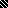 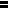 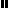 